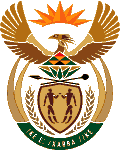 MINISTRY OF ENERGYREPUBLIC OF SOUTH AFRICAPRIVATE BAG x 96, PRETORIA, 0001, Tel (012) 406 7658PRIVATE BAG x 9111, CAPE TOWN, 8000 (021) 469 6412, Fax (021) 465 5980Enquiries: Malusi.ndlovu@energy.gov.za	Memorandum from the Parliamentary Liaison OfficeNational Assembly Question : 	15421542.	 Mr A M Figlan (DA) to ask the Minister of Energy:(a) What amount did (i) her department and (ii) each entity reporting to her spend on advertising in the 2015-16 financial year and (b) how much has (i) her department and (ii) each entity reporting to her budgeted for advertising in the 2016-17 financial year? 							NW1713E		Reply:	Advertising Expenditure 2015/16(i).	R13 784 600.67(ii).	R15 266 653 	Budget Allocation 2016/17(i)	R7 612 000.00(ii).		R 21 623 007